Fleeces – Herfst-Winter 2012-2013		           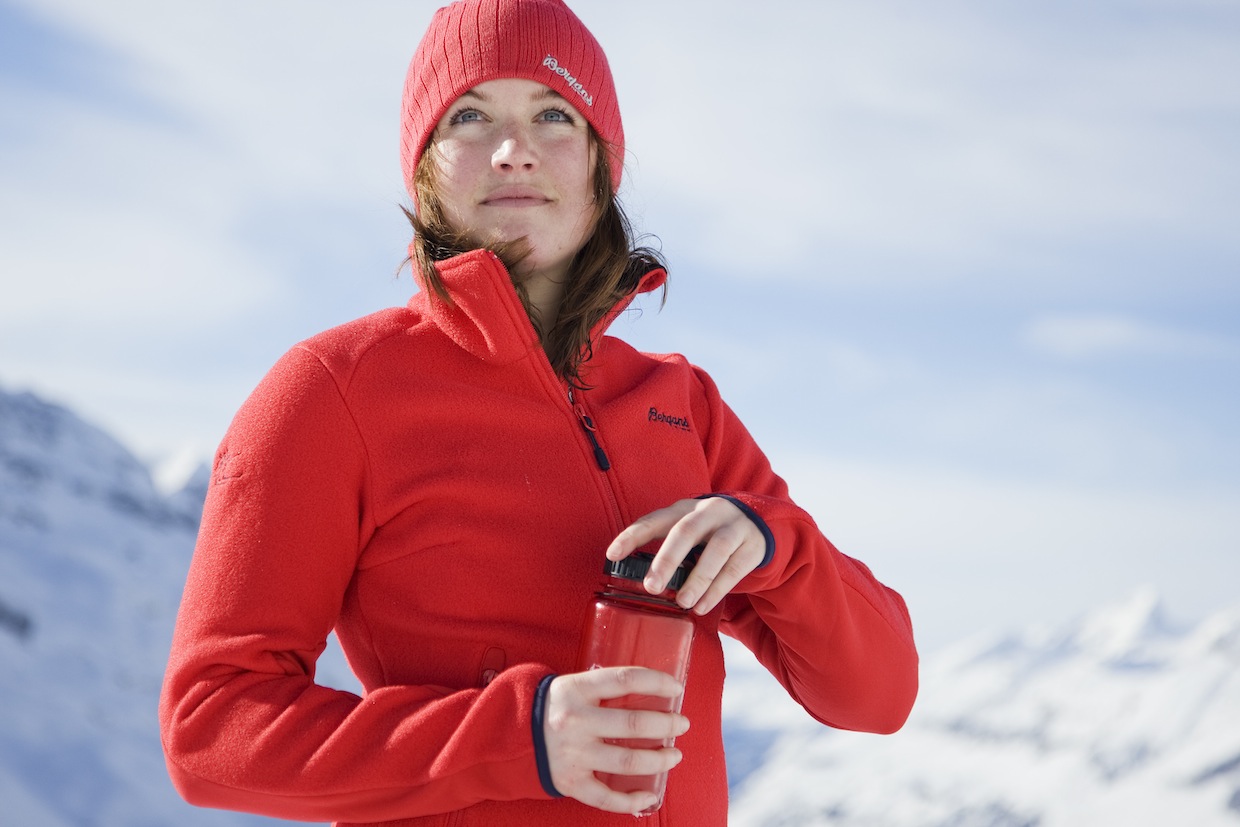 Onweerstaanbare fleecesBergans of Norway gaat voor kleur en zachtheidAan welke vereisten moet een goed fleecejack voldoen? Wij vinden dat het warm en comfortabel moet zijn en dat het er bovendien leuk mag uitzien. Een fleece moet je lekker warm houden en ademend zijn, waardoor zweet makkelijk naar buiten kan en het lichaam niet afkoelt. Eigenlijk voelt een goede fleece aan als het favoriete oude deken van een kind. Alsof alles kan en alles mag en het niet kwetsbaar is. Bergans of Norway heeft voor de winter van 2012-2013 een uitgebreid gamma fleeces in zijn assortiment, waarvan wij er vier highlighten: twee uit polyester en twee uit wol. Aan jullie de keuze!Bømlo Jacket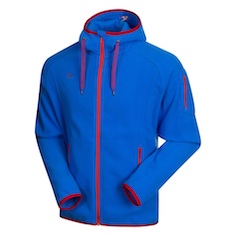 Het Bømlo Jacket is een warm jack met vaste capuchon in een medium dikke fleecekwaliteit. Het jack heeft twee zakken aan de voorzijde, een zakje met rits op de bovenarmarm en een verlengde rug voor meer warmte en comfort.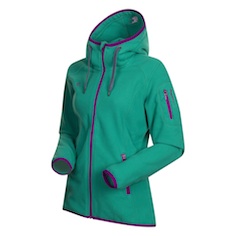 Materiaal: 100% polyesterGewicht: heren L 530 gram, dames S 440 gramPrijs: 90 euroBryggen Jacket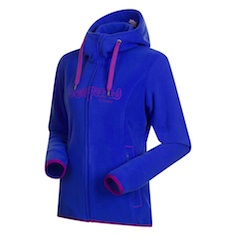 Het Bryggen Jacket is een super zacht jack met vaste capuchon in een aangename fleecekwaliteit. Het jack heeft twee zakken aan de voorzijde en een verlengd rugpand voor meer warmte en comfort.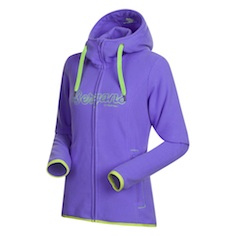 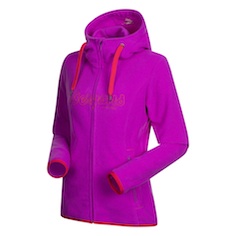 Materiaal: 100% polyesterGewicht: heren L 540 gram, dames S 450 gramPrijs: 90 euroHumle Jacket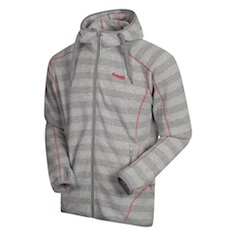 Het Humle Jacket is een warm en comfortabel wollen jack, perfect geschikt als tussenlaag en een goed alternatief voor een synthetische fleece. Het jack is uitgerust met een vaste capuchon, heeft twee zakken aan de voorzijde, duimgaten en een verlengde rug voor meer warmte en comfort.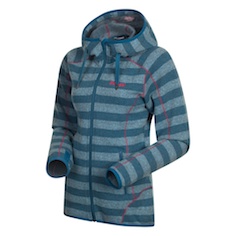 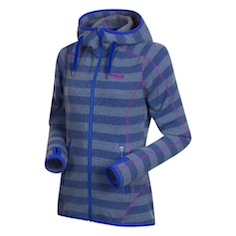 Materiaal: 100% polyesterGewicht: heren L 620 gram, dames S 480 gramPrijs: 140 euroMogop Jacket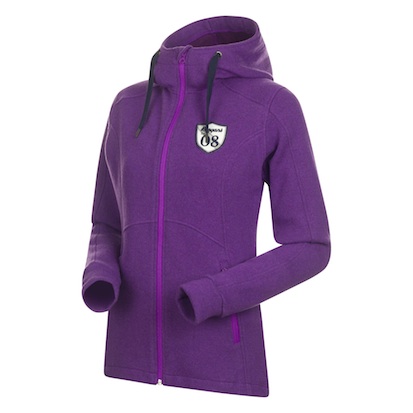 Het Mogop Jacket is een bestaand model in een nieuw design. Het jack is gemaakt van een mix van wol, biologisch katoen en gerecycleerde nylon. Zowel geschikt als tussenlaag of als enige buitenlaag en een fantastisch alternatief voor een synthetische fleece. Vaste capuchon, twee zakken aan de voorzijde, verlengde rug en voorzien van retro badges.Materiaal: 100% polyesterGewicht: heren L 775 gram, dames S 605 gramPrijs: 150 euroBergans of Norway werd meer dan 100 jaar geleden gesticht door Ole F. Bergan, de uitvinder van de rugzak met anatomisch draagsysteem. Het productpalet strekt zich uit van rugzakken in verschillende maten over slaapzakken en tenten tot functionele outdoor- en bergsportkleding. Bergans of Norway is marktleider in Noorwegen en sinds enkele jaren ook erg succesvol in talrijke exportmarkten, waaronder Zweden, Duitsland, Oostenrijk en de Benelux-landen. www.bergans.comMeer info:Raoul Ferenschild: 06-1001 3654raoul@bergans.comBergans of NorwayPerscontact:Members CommunicationVéronique Van BaelenTel +32 478 32 69 44veronique@memberscommunication.be